Ideen zum Einsatz des Martinsplakats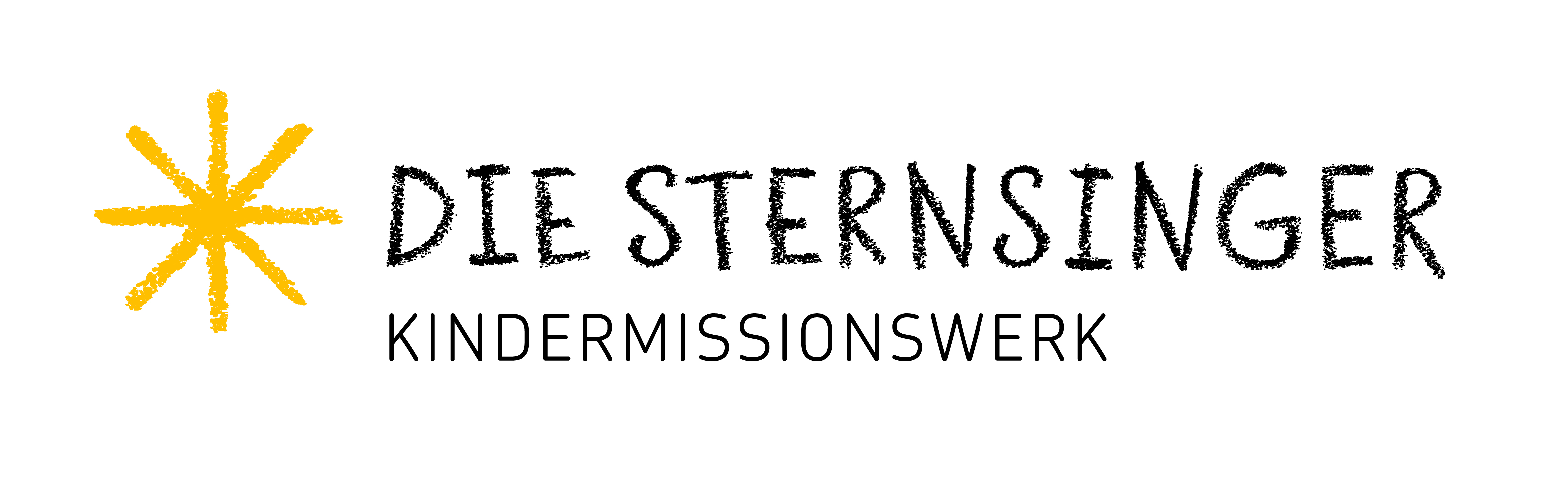 1) Schaut genau!-> Schaut euch die vielen Bilder auf unserem Martins-Mantel genau an.Gefällt euch eines besonders gut? (evtl. bekommt jede/r ein kleines Herz und darf es zu seinem Lieblingsbild legen.)Zeigt euch gegenseitig eure Lieblingsbilder! Erzählt den anderen, was euch daran besonders gut gefällt.-> Unterhaltet euch über die Bilder: Was sollte man mehr teilen? Mit wem sollte man heute teilen? Wie findet ihr es, wenn jemand mit euch teilt?Wie ist es, wenn ihr mit anderen teilt?-> Ganz besonders Spaß macht es auch die kleineren Bilder zu entdecken.Ein Kind bekommt eine Lupe und darf den anderen Kindern beschreiben, was es alles entdecken kann.-> Spielt ein Ratespiel: Ein Kind beschreibt ein Bild. Die anderen müssen erraten, um welches Bild es geht.-> Ihr findet hier kleine Bild-Ausschnitte: * Macht euch auf die Suche. Sucht diese auf dem großen Bild! (Einen oder mehrere, jede/r einen...) Eine Lupe kann euch dabei helfen.* Sucht Euch einen Ausschnitt aus. Überlegt euch eine kleine Geschichte oder Situation zu eurem Ausschnitt, in der es um Teilen geht. Spielt sie den anderen vor. (Diese Bildausschnitte finden Sie zum Download auf unserer Internetseite: www.sternsinger.de/martinsplakat) 2) Was gehört zusammen?-> Manche Kinder haben uns erklärt, was sie gemalt haben. Lest ihre Aussagen! Findet ihr heraus von welchem Bild sie sprechen? Legt die jeweilige Aussage zum richtigen Bild!(Diese Aussagen finden Sie auch zum Download auf unserer Internetseite: www.sternsinger.de/martinsplakat)„In unserer Gemeinde teilen wir oft das heilige Brot“  „Wir haben einen Apfel geteilt und gemeinsam gegessen.“ „Die Kinder haben das Gemüse geteilt und für alle Kindergartenkinder eine Suppe gekocht.“„Not des anderen wahrnehmen, Kleidung teilen.“„Wir versuchen Zeit und Freundschaft zu teilen mit Familie, Bekannten, Gemeinde und Menschen aus anderen Ländern.“„Freundschaft teilen: egal ob jemand dick, dünn oder dunkelhäutig ist, man kann mit allen Freundschaft schließen“„Gemeinsam mit den Kindern haben wir überlegt, wo wir auch ein bisschen so sind wie St. Martin. Heraus gekommen ist ein Bild von St. Martin und dem Bettler umrahmt mit vielen leuchtenden Sternen, die davon erzählen, wo jedes Kind geholfen und geteilt hat.“„Die Schülerinnen und Schüler haben Freude geteilt, indem sie sich schöne Bilder, Geschichten, Witze und Karten mitgebracht haben. Als Zeichen für ihre Freude haben sie sich im Pausenhof in Herzform aufgestellt.“ (Bei älteren Schülern können Sie auch den den zweiten Satz weglassen.)„Wir feiern unseren Schulnamenstag immer mit von Eltern selbstgebackenen Martinsgänsen. Beim gemeinsamen Frühstück mit den Patenklassen werden sie im Sinne von St. Martin miteinander geteilt.“„Ein Bus wird von vielen Leuten geteilt.“3) Werdet kreativ!-> Erzählt euch Geschichten zu den Bildern! Oder: Lasst die Bilder sprechen! Was könnten sie Euch erzählen?-> Man kann vieles teilen... Wir haben die Bilder in 4 Bereiche aufgeteilt. Schaut euch die Dinge genau an, die jeweils in einem Bereich sind. Was ist das Besondere in jedem Bereich? Findet eine passende Überschrift über den Bereich!(Diese Aufgabe könnte Ihr auch gut in 4 Untergruppen machen – jede Gruppe übernimmt einen Bereich und stellt ihn den anderen vor.)-> Dieses Plakat besteht aus vielen Bildern. Allerdings fehlt Dein/ Euer Beitrag noch. Malt ein Bild oder macht ein Foto. Klebt es in den Mantel ein oder legt es dazu. Wenn ihr mehr seid und mehrere Bilder machen wollt, könnt ihr das Plakat einfach noch vergrößern und den Mantel nach unten weitermalen. -> Schaut Euch die Wörter und Sätze an, die in den Mantel eingestickt sind:* Erklärt, warum sie hier zu finden sind!* Bringt die Wörter und Sätze in die richtige Reihenfolge und erzählt damit die Martinsgeschichte!* Welche Wörter oder Sätze wären Euch wichtig? Welche möchtet Ihr auf den Mantel für heute schreiben?